Задание: 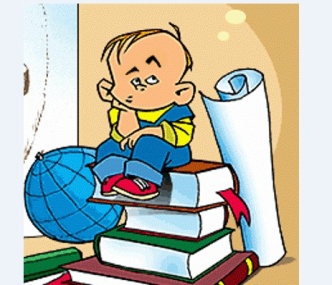 Найди определение к каждому элементу книги, соединив их прямыми линиями. Используй для этого цветные карандаши.Задание: Найди определение к каждому элементу книги, соединив их прямыми линиями. Используй для этого цветные карандаши.Оглавление (содержание)плотное покрытие книги картоном, обтянутым тканью, бумагой и т.д. Они не только защищают книгу, но и сообщаю общие сведения о ней. В настоящее время часто бывают не из картона, а из плотной бумаги.Титульный лист это первый лист книг, содержащий основные сведения о ней: издательство; название серии; инициалы и фамилию автора; заглавие издания; сведения о переиздании (при наличии их); место и год выпуска книги.
Предисловие это рисунок, фотография, чертеж, если книга про то, как сделать что-нибудь своими руками, или про то, как устроена машина, прибор. Книгу с …………… читать интереснее, потому что легче представить себе то, о чем рассказывает автор. Обложка или переплётэто обязательный элемент аппарата книги, представляющий собой перечень заголовков публикуемой книги с указанием страниц, на которых начинаются ее соответствующие подразделы.Иллюстрацияпомогает читателю познакомиться с особенностями данной книги, ее автором, историей создания, а также — почему предпринято издание данной книги. Его могут написать автор книги, редактор  или признанный специалист в той области, которой посвящена книгаОглавление (содержание)плотное покрытие книги картоном, обтянутым тканью, бумагой и т.д. Они не только защищают книгу, но и сообщаю общие сведения о ней. В настоящее время часто бывают не из картона, а из плотной бумаги.Титульный лист это первый лист книг, содержащий основные сведения о ней: издательство; название серии; инициалы и фамилию автора; заглавие издания; сведения о переиздании (при наличии их); место и год выпуска книги.
Предисловие это рисунок, фотография, чертеж, если книга про то, как сделать что-нибудь своими руками, или про то, как устроена машина, прибор. Книгу с …………… читать интереснее, потому что легче представить себе то, о чем рассказывает автор. Обложка или переплётэто обязательный элемент аппарата книги, представляющий собой перечень заголовков публикуемой книги с указанием страниц, на которых начинаются ее соответствующие подразделы.Иллюстрацияпомогает читателю познакомиться с особенностями данной книги, ее автором, историей создания, а также — почему предпринято издание данной книги. Его могут написать автор книги, редактор  или признанный специалист в той области, которой посвящена книга